KHYBER PAKHTUNKHWA PUBLIC SERVICE COMMISSION PESHAWAR   (EXAMINATION BRANCH)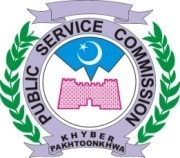 DATE SHEET FOR COMPETITIVE EXAMINATION FOR THE POST OF PROVINCIAL MANAGEMENT SERVICES (IN-SERVICE) BPS-17 IN ESTABLISHMENT DEPARTMENT (ADVT: NO. 02/2021)7th Schedule of 2021 INSTRUCTIONS:Details of Examination centers and Roll Number will be uploaded on Khyber Pakhtunkhwa  Public Service Commission ‘s website www.kppsc.gov.pk soon. All concerned candidates can download their Roll Numbers for respective Examination Centers from the website before conduct of the Exam. No individual admission letters / Roll Number slip would be issued / posted to any candidate in this regard. The candidate who does not get intimation through website, SMS and E-Mail regarding his / her exam  he / she may get his / her status confirmed from I.T section PSC before the conduct of exam, on land line Numbers 091-9212976 / 091-9214131-9212897-9213750-9213563 (Ext: No 192,203).The Candidates who intends to appear in the examination to be conducted by the KP PSC are advised to make sure that they are eligible for the posts in all respects because eligibility of the candidates will be determined strictly in accordance with service rules / advertisement after conduct of ability tests. The candidature of those candidates shall be cancelled if they found inelgibile at any stage for any reason and in that case the ineligible candidates shall not be called for interviews.Carrying and Use of Mobile Phone or other Electronic Device(s) & Bags etc in Examination Halls are strictly prohibited.COVID-19, SPECIAL INSTRUCTIONS FOR EXAMS: Candidates shall wear Face Mask, maintain social distancing, avoid handshake, use hand sanitizers and bring own water bottles.                                                                               							         CONTROLLER EXAMINATION                                                                                                                                                     CONDUCTS#PaperSubjectsDate and  Time1.English Grammar& Compositioni)  English Essay; andii) English Grammar and its usage/ composition31-08-2021Tuesday09:00AM to 12:00PM2.Pakistan Affairsi)   Constitution of Islamic ;ii)  History of ;iii) Economy of ; andiv) Society / Culture of Pakistan01-09-2021Wednesday09:00AM to 12:00PM3.Current Affairs/Everyday Sciencei)  Current Affairs; andii) Everyday Science02-09-2021Thursday09:00AM to 12:00PM4.Office Managementi) The Khyber Pakhtunkhwa Rules of  Business, 1985;ii) Manual of  Secretariat Instructions;iii) The Khyber Pakhtunkhwa Civil Servants Act, 1973;vi) Fundamental Rules and Supplementary Rules; andv)  GFR03-09-2021Friday09:00AM to 12:00PM